AVALON 2023 Victorian Government PavilionCapability Guide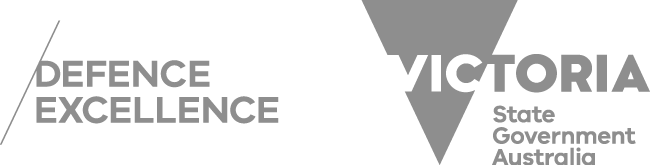 ContentsVictoria’s defence industry	3Victoria’s Aerospace Capabilities	4Made in Victoria	5Additive Assurance Pty Ltd	7Additive Engineering	8Advanced Composite Structures Australia	9Agent Oriented Software	10AME Systems (VIC)	11ANSTO	12APV Corporation	13Arkeus	14Australian Federation of Air Pilots	15Australian Precision Technologies	16AVT Australia	17Bambach Wire and Cables	18BPS Defence	19Conflux Technology	20Corvus Technology Solutions	21Defence Science Institute	22Diamond Defence	23ExcelPlas	24FLAIM Systems	25Gangi Germicidal Systems	26GPSat Systems Australia	27H&H Machine Tools Australia	28HP Aviation Group	29Integra Systems	30Latrobe Aerospace Technology Precinct	31LEAP Australia	32MEMKO	33Nanocube	34Nezkot	35Redline Engineering	36Ronson Gears	37SPEE3D	38Stahl Metall	39Sutton Tools	40Titomic	41U-Neek Bending	42University of Melbourne	43Vipac Engineers and Scientists	44Global Victoria	45Victoria’s defence industry Victoria’s defence industry is renowned for its highly skilled workforce, excellence and unparalleled capabilities in:advanced manufacturingworld-class research and developmentdelivering complex defence projects.Our defence sector is an important part of the state’s economy, contributing over $8.4 billion in GSP, 24,300 employees, and $350 million in annual exports. Victoria has proven expertise in land systems, aerospace, cyber security, maritime and munitions. The Victorian Government supports its defence industry to build capability, secure projects and create jobs. Join us at Stand 2G19 during AVALON 2023 or visit our website defence.vic.gov.au Victorian State GovernmentThe Defence and Aerospace team provides a single point of entry for government and industry coordination across the Victorian defence sector. We focus our efforts on securing high value investment, trade and supply chain opportunities for the State’s defence sector.defence@ecodev.vic.gov.au defence.vic.gov.au Victoria’s Aerospace CapabilitiesVictoria has extensive capabilities in the design, development, manufacturing and sustainment of a range of aerospace platforms. Home to over 460 aerospace companies, Victoria is leading the way in delivering projects for the Australian and global defence industries.Victoria’s leading aerospace capabilities include:advanced composite materials and productioncomponent design, testing and certificationsimulation and modellingadvanced manufacturingsoftware developmentplatform support and systems engineeringair traffic management systemsmaintenance, repair and overhaulunmanned aerial vehicles.Made in VictoriaVictoria is the driving force of advanced manufacturing in Australia.The Victorian Government is building on the state’s leadership by investing in the advanced manufacturing capabilities needed for local businesses to succeed and to create highly skilled, high-value jobs.Victoria’s manufacturing industry boasts around 23,000 businesses, employs more than 260,000 people, and provides more than 27 per cent of Australia’s manufacturing output.Major investments by world-leading companies are creating secure jobs, building local capability to connect into global supply chains and putting Victoria at the forefront of advanced manufacturing.These include Moderna’s investment in mRNA vaccine manufacturing and research, Nissan Casting’s expansion into electric vehicle components, Hanwha’s delivery of multibillion-dollar defence projects, and George Weston Foods’ new flour mill and production growth across regional Victoria.The Made in Victoria: manufacturing statement sets out the Victorian Government’s vision to ensure Victoria continues to be a place for advanced manufacturers to grow, including in key sectors such as low-emissions and renewable energy, health technologies, defence and space, digital and advanced technologies, and food manufacturing.Actions outlined in the statement include adopting new technology, increasing industry engagement, strengthening local supply chains, upskilling the future workforce, creating thriving hubs and precincts, and boosting exports.The Victorian Government has introduced a range of initiatives to support the state’s advanced manufacturers, including Breakthrough Victoria, the Victorian Industry Investment Fund, the Australian Medtech Manufacturing Centre and the Low Carbon Manufacturing Grant Program.Find out more about Victoria’s advanced manufacturing future and how you can get involved at djsir.vic.gov.au/made-in-victoriaAdditive Assurance Pty LtdMarten Jurg(03) 7065 1510hello@additiveassurance.com1/382 Huntingdale Road, Oakleigh South VIC 3167additiveassurance.comAdditive Assurance provides quality assurance for Additive Manufacturing (AM). The AMiRIS sensor can detect, notify, and correct variations in-process, the technology offers a unique solution to AM’s largest problem: inconsistent production quality. This technology is unlocking the promise of AM, enabling cost effective quality assured parts in production volumes.Additive EngineeringHugh Tevelein0413 896 021info@additiveengineering.com.auFactory 1, 42 McArthurs Road, Altona North, Victoria 3025additiveengineering.com.auAdditive Engineering provides precision additive manufacturing services using certified materials and technologies to manufacture high surface quality products to regulated medical standards. The same technologies are also proven for manufacturing consistent, strong yet lightweight air-worthy metal and thermoplastic products to maintain Australia’s sovereign industrial capability in the aerospace sector.Advanced Composite Structures AustraliaPaul Falzon(03) 9676 49000412 643 275info@acs-aus.com198 Lorimer Street, Port Melbourne Victoria 3207acs-aus.comAdvanced Composite Structures Australia is a leading composites engineering and manufacturing organisation, with a reputation for taking on challenging projects. ACS-A specialises in design, manufacture and repair of light-weight composite structures. With over 30 years of experience supporting aerospace and Defence, ACS-A is your ideal partner to deliver composite solutions.Agent Oriented SoftwareDr Andrew Lucas 0412 550 330andrew.lucas@aosgrp.com.au 580 Elizabeth Street, Melbourne VIC 3000aosgrp.com.auAOS is an Australian-owned AI and robotics company specialising in developing autonomous systems for Defence (air, missile and EW) and agriculture (Kelpie autonomous ground vehicle). This includes AI concepts for symbolic approaches, machine learning, intelligent search and constraint programming. It incorporates sensor technologies that enable situational awarenessAME Systems (VIC)Adam Burger0427 992 850adamb@amesystems.com.au 18 Gordon Street, Ararat, Victoria 3377amesystems.com.auWe are an 100% Australian privately owned designer, manufacturer and integrator of quality highly complex electrical wiring harnesses, systems and assemblies. We specialise in customised electrical solutions for heavy transport, defence, aerospace, rail, agriculture, special purpose vehicles and machinery. We offer a full service and support from design to delivery, and after-market sales.ANSTOSandy Haig0477 771 194nise@ansto.gov.au800 Blackburn Road, Clayton, Victoria 3168 ansto.gov.auANSTO is home to Australia’s most important landmark research infrastructure and expertise in nuclear science and technology. ANSTO has evolved to provide unique expertise in the requirements of advanced manufacturing, materials in the defence and aerospace sectors. People at ANSTO include scientists, engineers and technicians that collaborate with world leading authorities. Collaboration and connection are pivotal to the best translational research outcomes that create meaningful impact.APV CorporationHarry Hickling0419 011 092harry.hickling@apvcorporation.com1521 Sydney Road, Campbellfield, Victoria 3061apvcorporation.comAPV Corporation Pty Ltd (APV) is a global supplier of safety critical products and services within the Passive Safety Systems market, specialising is survivability and safety. We operate an ISO accredited test laboratory and manufacture seatbelts and military occupant restraints. ArkeusSimon Olsen0468 368 084simon.olsen@arkeus.comA4, 8 Rogers Street, Port Melbourne, Victoria 3207arkeus.comArkeus accelerates decision making through the fusion of optics and autonomy.Arkeus specializes in the rapid design, innovation and fabrication of wide area autonomous optical capabilities – designed to deliver transformative effects for Search, Intelligence, Surveillance and Reconnaissance (S-ISR).Australian Federation of Air PilotsAnna Cousins0400 988 722anna@afap.org.auwww.afap.org.auThe Australian Federation of Air Pilots (AFAP) is a professional association and industrial organisation for commercial pilots flying internationally and domestically in Australia. Established in South Melbourne in 1938, the AFAP represents and promotes the interests of Australian professional pilots and champions the highest possible standards of aviation safety.Australian Precision TechnologiesAdam Sutton03 9768 94000416 111 867adam.s@aptengineering.com26-28 Intrepid Street, Berwick, Victoria 3806aptengineering.comAPT is a focussed and committed precision engineering partner with a strategic focus on Defence outcomes.Our state of the art facility is equipped with the latest CNC Lathe and Milling technologies.APT builds enduring partnerships through our core values of Quality, Teamwork and Honesty to ensure product delivery and full engagement with our customers. APT strives to excel through continuous improvement, investment in cutting edge capability, and Industry 4.0 enablers.AVT AustraliaEric von Keudell0477 001 204e.vonkeudell@ascentvision.com.au141 Capel Street, North Melbourne, Victoria 3051ascentvision.com.auAVT Australia is a leading supplier of lightweight, gyro-stabilised imaging systems for intelligence, surveillance, and reconnaissance (ISR), and target acquisition operations. Recognised for our expertise in advanced engineering services, AVT Australia is a trusted supplier of imaging solutions for our Australian defence customers and international customers, with systems supporting airborne, ground, and maritime operations in over 50 countries.Bambach Wire and CablesAlfred Chown0499887731achown@bambachcables.com.au40 Willung Road, Rosedale, Victoria 3847bambachcables.com.auManufacturer of LV electric cables. 70 year record of supply to ADF. 14,000 sqm factory with advanced specialist cable capability including braiding and bespoke manufacture. Emphasis on R&D. Only end to end silicone cable producer in Australia. Building thin wall capability. Selected by NAVAL Group for FSP cable supply. BPS DefenceDavid Bridge0421 588 658David.bridge@bridgeprojects.com.auGround Floor, 697 Collins Street, Two Melbourne Quarter, Docklands, Victoria 3008bpsdefence.com.auBPS Defence is a 100% Australian owned project management services organisation actively contributing to Australia’s ‘Sovereign Project Management Capability’ in the AIR, LAND, SEA, and JOINT domains. BPS Defence brings its successful private sector experience and expertise in project delivery, to the Defence sector.Conflux TechnologyBen Batagol0408 516 900Ben.batagol@confluxtechnology.com75 Pigdons Road, Waurn Ponds, Victoria 3216confluxtechnology.comConflux Technology delivers technologically advanced thermal solutions, unleashing industry-leading performance and efficiency for our customers. Engineering and manufacturing high performance 3d printed heat exchangers using additive manufacturing. We work actively in the US and EU in aerospace and defence, with primes, on unmanned platforms and next generation aircraft. We are obtaining our AS9100 certification – expected early 2023.Corvus Technology SolutionsRyan Higgins0417 297 479ryan.higgins@corvusts.com29A Gatwick Road, Bayswater North, Victoria 3153corvustechnologysolutions.comCorvus Technology Solutions (previously ANCA Engineering Solutions) delivers sovereign manufacturing, precision machining, precision assembly, integration, testing capabilities, project management, engineering with the reach and depth of our extensive Corporate Supply Chain. Our mission is to be a leading manufacturer of high quality, innovative solutions, servicing the Defence Market.Defence Science InstituteCraig Butler0417 350 359craig.butler@defencescienceinstitute.com15-21 Pelham Street, Carlton, Victoria 3053defencescienceinstitute.comDSI actively engages the Australian science and technology community, building defence science research networks, and assembling multidisciplinary teams including Defence scientists and engineers and researchers from industry and the academic community. It aims to be a primary source for facilitating R&D connections that fosters a globally engaged, competitive and innovative defence and national security sector.Diamond DefenceSteven Trpkovski0488 004 781steventrpkovski@d-d.com.auUnit 60, 40-52 McArthurs Road, Altona North VIC 3025diamond-defence.comDiamond Defence is a Victorian company specializing in the design and manufacture of fibre optic and electrical cable assemblies for Australia’s defence industry. Diamond Defence also supports its defence customers with in-situ solutions and a range of training programs.ExcelPlasSandra Scheirs03 9532 2207defence@excelplas.com274-276 Wickham Road, Highett Victoria 3190excelplas.com/defenceWith over 3 decades experience ExcelPlas is a leading independent materials/product testing facility covering all Polymeric products (e.g., Coatings and Elastomers) supporting 9 figure international projects. We provide QA, longevity and condition monitoring, failure investigation to determine root cause, environmental exposure studies and expert material selection guidance.FLAIM SystemsJames Mullins0425 829 568james.mullins@flaimsystems.com75 Pigdons Road, Waurn Ponds, Victoria 3216flaimsystems.comFLAIM developed the world’s first multi-sensory immersive learning solution for firefighters to safely and cost-effectively replicate the stress and uncertainty of real-world emergency situations. Today, we continue to pioneer solutions to improve the safety and performance of all those who respond to fire, rescue, and emergency situations.Gangi Germicidal SystemsRobert Gangi1300 613 688+61 402 359 400robert@gangigroup.com.au8/339 Williamstown Road, Port Melbourne VIC 3207gangigermicidalsystems.com.auGGS provide air and surface disinfection systems and products via chemical free, germicidal light sources. A proven form of disinfection for over 100 years, we have a trial system in place at Air Ambulance Victoria, where paramedics and staff use our chamber to disinfect patient stretchers. We are currently designing in aircraft air and surface disinfection systems.GPSat Systems AustraliaTony Harley0417 016 726tonyh@gpsatsys.com.au1/22 Aberdeen Road, Macleod, Victoria 3085gpsatsys.com.auGPSat is committed to satellite navigation (GPS/GNSS) engineering excellence and strives to develop and provide elite navigation products and engineering solutions for mission critical GNSS applications. We consistently deliver highly customised navigation solutions to challenging Defence and Aerospace applications. We have been contracted by Defence to provide navigation engineering support and have recently supported a major space launch provider with GPS scenario vehicle motion modelling.H&H Machine Tools AustraliaThomas Hegmann0411 141 819thegmann@h-h.com.au45 Fordson Road, Campbellfield, Victoria 3061h-h.com.auH&H designs and manufactures medium to large bespoke five axes CNC machine tools. H&H machines are being used for machining of large aerostructures in commercial and defence aircraft. H&H has significant experience supplying turn-key machining system for precision trim and drill of composites as well as aluminium and titanium.HP Aviation GroupJamie Hughes0477 743 774jamie.hughes@hpaviationhoses.com.au1-9 Newry Drive, New Gisborne, Victoria 3438hpaviationhoses.com.auHP Aviation Hoses are recognised as a sovereign capability business, supporting the Commonwealth of Australia with its defence fluid conveyance needs.Australian made hoses, exported globally from our modern facility in Victoria, are mission ready for critical Aeronautical and Defence applications.Integra SystemsPaul Hughes0419 572 907paul@integrasystems.com.au197 Northcorp Boulevard, Broadmeadows Victoria 3047integrasystems.com.auEstablished in 1991, Integra Systems is a 100% Australian enterprise specialising in the design and manufacture of products centred around light metal. As leaders in i4.0, Integra Systems operates a fully digitised design-led advanced manufacturing facility which constantly pushes the boundaries to produce the highest quality metal products in the most efficient manner.Latrobe Aerospace Technology PrecinctAlison Spence0427 833 817alison.spence@latrobe.vic.gov.au73 Airfield Road, Morwell Victoria 3840latrobecitycouncil.com.auThe Latrobe Aerospace Technology Precinct, located at Latrobe Regional Airport, has established systems capabilities to enable trial and testing of advanced air mobility technologies and craft. The Precinct includes aviation facilities, high speed connectivity, access to areas for testing and trialling, oversight and support by qualified staff. Facilities are available to lease on short or long term arrangements and use the precinct support facilities.LEAP AustraliaDavid Graham03 8542 7888info@leapaust.com.auSuite 6, 750 Blackburn Road, Clayton North VIC 3168leapaust.com.auLEAP supports aerospace and defence companies to implement cutting-edge computer-aided engineering software to optimise the performance of their equipment using:Simulation: Structural, Fatigue, Thermal, Aerodynamics, Antenna Placement, Electromagnetic InterferenceInternet of Things, Digital TwinsAugmented Reality for training, service and maintenanceProduct Lifecycle Management and DocumentationMEMKOMiro Miletic0418 997 810miro@memko.com.auLevel 12, 303 Collins Street, Melbourne, Victoria 3000memko.com.auMEMKO offers industry specific products, technology, training and engineering solutions to assist and support customers in advanced and highly regulated industries. Our staff have extensive engineering, quality and manufacturing capabilities.NanocubeShawn Goussousshawn.goussous@nanocube.com.au Bentleigh East, Victoria 3165nanocube.com.auNanoCube is a Melbourne based start-up specialising in the development of smart materials and products that are lightweight, ultra-high strength, durable, sustainable and cost-effective. We focus on value creating innovations with high potential for wide-reaching impact and cross-sector application. NezkotBrendan Sansonetti+61 3 9467 8100 brendan.sansonetti@nezkot.com15 Enterprise Drive, Bundoora, Victoria 3083nezkot.comNezkot Pty Ltd specializes in the precision machining of components and assemblies to the global aerospace and defence industries to ISO9001:2008 + AS9100D. Our continual investment in the latest technologies and development of our world class manufacturing capabilities ensures that we are able to support all major programs. Nezkot has the technical expertise and the passion to deliver exceptional results with a strong focus on creating customer competitive advantage with innovative process.Redline EngineeringKen Stuart 0418 223 333kenstuart@redline.com.au27 Hinkler Road, Mordialloc, Victoria 3195redline.com.auEstablished in 1969, Redline Engineering are advanced manufacturers of precision machined components and assembly manufacture for Aviation/Aerospace, Defence, Medical, Energy, Rail/Transport and Mining. Diverse state-of-the-art CNC machining and CMM inspection capability with up to 24/7 manufacture. Certified to ISO9001-2015, currently undertaking AS9100D and DISP with expected certification mid-2023.Ronson GearsGavin New0400 958 722gavin.new@ronsongears.com.au18 Teton Court, Highett, Victoria 3190ronsongears.com.auRonson Gears is a world competitive gear manufacturer utilising high end CNC gear cutting and gear grinding equipment. We offer our gear manufacturing and sub assembly services to Primes and lower Tiers to support them in the delivery of their Programs.We manufacture spur, helical, bevel and internal gears as well as splined shafts to land based support equipment programs, landing gear mechanisms in fighter jets, guidance mechanisms in missiles and solar arrays in satellites.SPEE3DBen Hockley(03) 8759 1464contact@spee3d.com2/2 Darby Way, Dandenong South, Victoria 3175spee3d.comSPEE3D, headquartered in Melbourne, designs and manufactures the world’s most innovative metal additive manufacturing technology. SPEE3D focuses on the development, assembly, and distribution of metal 3D printers and integrated solutions based on patented cold-spray technology. The products enable significantly faster, lower-cost, and more scalable production than other metal printing techniques.Stahl MetallAnton Fonseka(03) 9015 45830475 037 344af@stahlmetall.com5/1470 Ferntree Gully Road, Konxfield, Victoria 3180stahlmetall.comStahl Metall specialises in Design and Manufacture of Custom Cable and Harness Assemblies, Complete Communication, Power / Electrical Enclosures and Box Assemblies, C4i / C4ISR System Hardware, Custom Metalwork and Distributing of High-Performance Interconnect Components, Earth Bond Products and IP68 Enclosures. Full ‘Plug and Play’ Systems.Stahl Metall is committed to maintaining AS 9100D Aerospace Quality Standard with a proven track record in complex defence platforms and on-time delivery.Stahl Metall products are commonly used in fields requiring faultless quality, such as:Aerospace and Defence, Marine, Medical Equipment, Industrial Instrumentation, Measuring and testing devices, Broadcast, Telecommunication, Oil and Gas, and Subsea applications.Sutton ToolsPeter Rollauer0429 920 541prollauer@sutton.com.au378 Settlement Road, Thomastown, Victoria 3074suttontools.comOnly OEM cutting Tool manufacture in Australia. Supporting the defence and Aerospace industry Prime, 1st and 2nd tier manufactures.TitomicBen Andrews0438 759 620ben.andrews@titomic.comGround Floor, 365 Ferntree Gully Road, Mount Waverley, Victoria 3149titomic.comAs an advanced manufacturing partner, Titomic enables businesses to create lighter, stronger metal parts and unlock new material possibilities. We integrate our breakthrough cold spray technology and turnkey manufacturing systems into your existing production line, manufacturing environment, and processes for a faster, easier, and more cost-effective way to build, coat and repair metal parts on demand.U-Neek BendingDale Theobald0401 030543dale@uneek.com.au63 Mark Anthony Drive, Dandenong VIC 3175uneek.com.auUNEEK Bending Co P/L is a specialist metal rolling, bending and welding engineering company. UNEEK have been involved defence projects including the F-35 Program, Bushmaster infantry mobility vehicle, JP 157 project, Holland section forming, Light guards, Unimog trucks and G wagon.UNEEK is certified to AS9100D, ISO3834 and DIN2303. Specialising in tubular products, our fabrication experience includes manufacture of components to AWS 17.1 (Aerospace welding). Our welding processes and systems are accredited to ISO 3834-2 as well as DIN2303 (Military welding) and ISO 15085 (Welding of Rolling Stock).In addition to the defence sector, UNEEK service other industries including Transport, Mining, Power and general engineering.University of MelbourneLen Sciacca0451 681 750len.sciacca@unimelb.edu.au111 Barry Street, Parkville VIC 3053unimelb.edu.auThe University of Melbourne enhances the safety of all Australians and enable national defence systems to meet an increasingly complex security landscape. In collaboration with industry and government partners, our research develops advanced defence technologies, including; redefining the frontiers of human–machine interfaces, sensor technologies, advanced materials, medical countermeasures, enhanced human performance and autonomous systems. Vipac Engineers and ScientistsJames Payne0481 850 210jamesp@vipac.com.au 279 Normanby Road, Port Melbourne, Victoria 3207vipac.com.auVipac Engineers and Scientists has grown to become one of Australia’s leading defence and aerospace testing laboratories and consultancies. Proudly Australian owned and operated, Vipac specialises in defence and aerospace qualification testing. This includes acoustics and vibrations, environmental simulation, shock testing, acceleration, temperature and humidity and high altitude/low pressure testing.Global VictoriaGlobal Victoria is the State Government of Victoria’s premier trade facilitation agency. We work passionately as a team to help Victorian businesses grow on the international stage, promote Victoria’s world-class industry capabilities to international audiences and lead the nation as Australia’s best student city. With a network of 23 international trade and investment (VGTI) offices strategically located in Victoria’s key export markets, ours is the largest network of any other Australian state or territory. Headed by eight Victorian Commissioners and Heads of Posts across 13 countries, we help make global possibilities a reality for Victorian exporters by connecting them to international buyers and key business leaders.Our team is a diverse group of dedicated trade specialists from across the globe who are uniquely positioned to provide high-level market and cultural intelligence, strengthen global connections, advocate for the interests of Victorian industry and exporters, and foster collaboration between Victorian and international partners.Visit us at global.vic.gov.au to learn more and connect with our specialist team.